Snider Performance + Spine1922 E. Matthews Ave.Jonesboro, AR  72401870-520-5002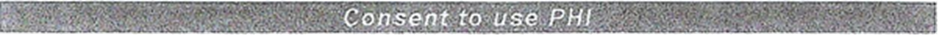 Acknowledgement for Consent to Use and Disclosure of Protected Health InformationUse and Disclosure of your Protected Health InformationYour Protected Health Information will be used by Snider Performance + Spine or may be disclosed others for the purposes of treatment, obtaining payment, or supporting the day-to-day health care operations of this office. Notice of Privacy PracticeYou should review the Notice of Privacy Practices for a more complete description of how your Protected Health Information may be used or disclosed. It describes your rights as they concern the limited use of health information, including your demographic information, collected from you and created or received by this office. I have received a copy of the Notice of Patient Privacy Policy. 	______Patient Initials Requesting a Restriction on the Use or Disclosure of Your Information •	You may request a restriction on the use or disclosure of your Protected Health Information. •	This office may or may not agree to restrict the use or disclosure of your Protected Health Information. •	  If we agree to your request, the restriction will be binding with this office. Use or disclosure of protected information in violation of an agreed upon restriction will be a violation of the federal privacy standards.Notice of Treatment in Open or Common Areas Describe and Notify private areas available upon request Revocation of Consent You may revoke this consent to the use and disclosure of your Protected Health information. You must revoke this consent in writing. Any use or disclosure that has already occurred prior to the date on which your revocation of consent is received will not be affected. By my signature below I give my permission to use and disclose my health information._______________________________________________________________   		_________________________Patient or Legally Authorized Individual Signature					Date______________________________________________________________    		_________________________Print Patient’s Full Name							Time______________________________________________________________    		_________________________Witness Signature								Date